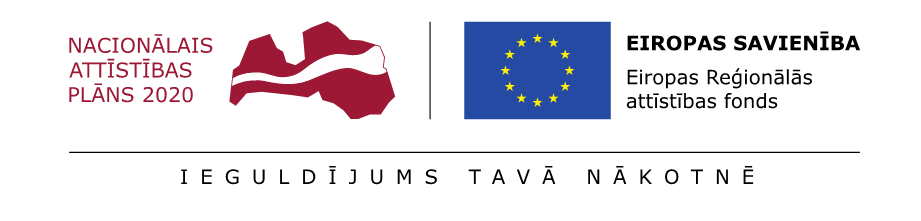 LATVIJAS UNIVERSITĀTES CIETVIELU FIZIKAS INSTITŪTSAPSTIPRINĀTS:2018. gada 27.martaLU CFI iepirkumu komisijas sēdēprotokols Nr.1Iepirkuma komisijas priekšsēdētājs_________________A.KrūmiņšATKLĀTA KONKURSA“Diferenciālās kalorimetrijas-termiskās gravimetrijas sistēma”Id. Nr. LU CFI 2018/17/ERAFNOLIKUMSRīga, 2018VISPĀRĪGĀ INFORMĀCIJAIepirkuma identifikācijas numurs: LU CFI 2018/17/ERAFPasūtītājs:Latvijas Universitātes Cietvielu fizikas institūts (turpmāk – LU CFI)Ķengaraga iela 8, Rīga, LV-1063, LatvijaIzglītības iestādes Reģ. Nr. 381016NM Nr. LV90002124925Konkurss - Atklāts konkurss “Diferenciālās kalorimetrijas-termiskās gravimetrijas sistēma”.Pretendents ir piegādātājs, kurš iesniedzis piedāvājumu.Piegādātājs - fiziskā vai juridiskā persona, šādu personu apvienība jebkurā to kombinācijā, kas attiecīgi piedāvā tirgū piegādāt preces.Komisija – LU CFI pastāvīgā iepirkuma komisija, kas izveidota ar LU CFI direktora 27.11.2017. rīkojumu nr.15-vGalvenais CPV kods: 38000000-5 (Laboratorijas, optiskās un precīzijas ierīces (izņemot brilles)).Informācija par iepirkuma priekšmetu: Iepirkums priekšmets nav sadalīts daļās.Iepirkums tiks līdzfinansēts no ERAF projekta nr. Nr.:1.1.1.4/17/I/002 „Latvijas Universitātes Cietvielu fizikas institūta pētniecības infrastruktūras attīstība”, kas tiek īstenots  Eiropas Savienības Reģionālās attīstības fonda darbības programmas "Izaugsme un nodarbinātība" 1.1.1. specifiskā atbalsta mērķa "Palielināt Latvijas zinātnisko institūciju pētniecisko un inovatīvo kapacitāti un spēju piesaistīt ārējo finansējumu, ieguldot cilvēkresursos un infrastruktūrā" 1.1.1.4. pasākuma "P&A infrastruktūras attīstīšana viedās specializācijas jomās un zinātnisko institūciju institucionālās kapacitātes stiprināšana" īstenošanas noteikumi” ietvaros. Iepirkuma priekšmeta piegādes un uzstādīšanas termiņš: ne vēlāk kā 3 (trīs) mēnešu laikā no iepirkuma līguma noslēgšanas dienas.Preces piegādes vieta: Rīga, Ķengaraga iela 8.Iepirkuma līgums (turpmāk arī Līgums): Konkursa rezultātā ar uzvarējušo Pretendentu tiek noslēgts Līgums. Līguma projekts pievienots Nolikuma 4.pielikumā. Norēķinu kārtība: norēķinu kārtība ir noteikta iepirkuma Līguma projektā.Piegādātājam jāiesniedz piedāvājums par visu iepirkuma priekšmetu.Iespējamā inflācija, tirgus apstākļu maiņa vai jebkuri citi apstākļi nevar būt par pamatu Preču cenu paaugstināšanai, pretendentam ir jāprognozē tirgus situācija, sagatavojot finanšu piedāvājumu.Piedāvājuma izvēles kritērijs: Pasūtītājs piešķir iepirkuma līguma slēgšanas tiesības saimnieciski visizdevīgākajam piedāvājumam, kuru nosaka, ņemot vērā tikai cenu.Nolikuma saņemšanas vieta, papildu informācijas sniegšana un citi nosacījumi.Visa aktuālā informācija par Konkursu, t.sk. nolikums (turpmāk – Nolikums), Nolikuma grozījumi un atbildes uz ieinteresēto piegādātāju jautājumiem, ir pieejama Pasūtītāja tīmekļa vietnē www.cfi.lu.lv – sadaļā „Iepirkumi”. Pasūtītājs nodrošina brīvu un tiešu elektronisku pieeju Iepirkuma dokumentiem un visiem papildus nepieciešamajiem dokumentiem LU CFI mājas lapā internetā http://www.cfi.lu.lv/, sadaļā „Iepirkumi”, kā arī iespēju ieinteresētajiem Pretendentam iepazīties uz vietas ar Iepirkuma procedūras dokumentiem, sākot no Iepirkuma procedūras izsludināšanas brīža. Ja ieinteresētais Pretendents pieprasa izsniegt Iepirkuma dokumentus drukātā veidā, Pasūtītājs tos izsniedz triju darbdienu laikā pēc tam, kad saņemts šo dokumentu pieprasījums, ievērojot nosacījumu, ka dokumentu pieprasījums iesniegts laikus pirms piedāvājumu iesniegšanas termiņa beigām. Iepirkuma dokumentāciju var saņemt Pasūtītāja telpās LU Cietvielu fizikas institūtā, Ķengaraga ielā 8, Rīga, LV-1063, darba dienās no plkst. 9:00 līdz plkst.16:30, iepriekš sazinoties ar Pasūtītāja kontaktpersonu.Pasūtītāja kontaktpersona, kura ir tiesīga iepirkuma procedūras gaitā sniegt organizatoriska rakstura informāciju par nolikumu: Ieva Lācenberga-Rocēna, tālr. 29141994, e-pasts: ievalr@cfi.lu.lv.Papildus informācijas pieprasīšana un sniegšana:ja piegādātājs ir laikus pieprasījis papildu informāciju par iepirkuma procedūras dokumentos iekļautajām prasībām attiecībā uz piedāvājumu sagatavošanu un iesniegšanu vai Pretendentu atlasi, Pasūtītājs to sniedz 5 (piecu) darbdienu laikā, bet ne vēlāk kā 6 (sešas) dienas pirms piedāvājumu iesniegšanas termiņa beigām;Informācijas apmaiņa starp Pasūtītāju un Pretendentiem notiek pa pastu, faksu vai elektroniski.Piedāvājumu iesniegšanas, atvēršanas laiks, vieta un kārtībaPretendents piedāvājumu var iesniegt līdz 2018.gada 3.maijam plkst.11:00 LU CFI Sekretariātā – 204. telpā, 2.stāvā, Ķengaraga ielā 8, Rīgā, LV-1063, darba dienās no 9:00 līdz 17:00. Piedāvājumu var nosūtīt pa pastu, kurjera pastu vai iesniegt personiski.Ja Pretendents piedāvājuma iesniegšanai izmanto citu personu pakalpojumus (pasta vai kurjera pakalpojumus), tas ir atbildīgs par tā piegādi līdz piedāvājuma iesniegšanas vietai līdz nolikumā noteiktā termiņa beigām.Piedāvājumi, kas nav iesniegti šajā nolikumā noteiktajā kārtībā, nav noformēti tā, lai pieteikumā iekļautā informācija nebūtu pieejama līdz piedāvājumu atvēršanas brīdim, vai kas saņemti pēc norādītā iesniegšanas termiņa, tiks noraidīti (piedāvājumi tiks neatvērti atdoti vai nosūtīti atpakaļ iesniedzējam).Pretendents var atsaukt vai mainīt savu piedāvājumu līdz piedāvājumu iesniegšanas termiņa beigām, ierodoties personīgi pie Pasūtītāja un apmainot piedāvājumus vai arī nosūtot atsaukumu vai piedāvājuma grozījumus pa pastu (vai kurjerpastu). Piedāvājuma atsaukšanai ir bezierunu raksturs un tā izslēdz Pretendentu no tālākas līdzdalības iepirkumā.Visi jautājumi, kas nav atrunāti šajā Nolikumā, tiek risināti saskaņā ar Publisko iepirkumu likuma noteikumiem.Piedāvājumu atvēršanas notiks 2018.gada 3.maijā plkst.11:00 LU CFI telpās. Piedāvājumu pārbaudi Komisija veic slēgtā sēdē.PIEDĀVĀJUMA NOFORMĒŠANAS UN IESNIEGŠANAS KĀRTĪBA2.1. Noformējot piedāvājumu, Pretendents ievēro Nolikumā ietvertās prasības un piedāvājumā ietver:titullapu, uz kuras norādīts pretendenta nosaukums, adrese, reģistrācijas numurs un Konkursa nosaukumu;pretendenta pieteikumu dalībai Konkursā, kas aizpildīts atbilstoši Nolikuma 1.pielikumam;tehnisko piedāvājumu, kas sagatavots saskaņā ar Nolikuma 2. pielikuma ”Tehniskā specifikācija” noteiktajām prasībām;finanšu piedāvājums, kas aizpildīts atbilstoši Nolikuma 3. pielikumam;kvalifikācijas prasības pamatojošus dokumentus atbilstoši Nolikuma 4. punktam.2.2. Piedāvājumu sastāda latviešu valodā, datorrakstā, atbilstoši lietvedības prasībām. Piedāvājumu paraksta pilnvarotā amatpersona, norādot pilnu amata nosaukumu, parakstu un paraksta atšifrējumu, kā arī vietas nosaukumu un datumu.2.3. Ja piedāvājumu iesniedz Pretendentu apvienība, vai personālsabiedrība, piedāvājumā papildus norāda personu, kura iepirkumā pārstāv attiecīgo Pretendenta apvienību vai personālsabiedrību, kā arī katras personas atbildības sadalījumu. Piedāvājumu paraksta paraksttiesīga vai attiecīgi pilnvarota persona.2.4. Pretendentam jāiesniedz piedāvājums 1 (vienā) eksemplārā. Papildus Pretendents iesniedz visa piedāvājuma kopiju elektroniskā veidā uz elektronisko datu nesēja. Ja pastāvēs jebkāda veida pretrunas starp oriģinālu un elektronisko versiju, noteicošais būs oriģināls. Elektronisko datu nesējs ar visa piedāvājuma elektronisko kopiju ievietojams Nolikuma 2.7. punktā minētajā aploksnē. Uz elektronisko datu nesēja jābūt atzīmei ar Pretendenta nosaukumu un iepirkuma nosaukumu.2.5. Pretendentu piedāvājumam un visiem tam pievienotajiem dokumentiem ir jāatbilst Dokumentu juridiskā spēka likumam un Ministru kabineta noteikumiem Nr.916 “Dokumentu izstrādāšanas un noformēšanas kārtība”.2.6. Visiem dokumentiem jābūt sagatavotiem latviešu valodā. Pretendents noformē svešvalodā iesniegto dokumentu tulkojumus latviešu valodā atbilstoši Ministru kabineta 2000.gada 22.augusta noteikumiem Nr.291 „Kārtība, kādā apliecināmi dokumentu tulkojumi valsts valodā” noteiktajai kārtībai. Savukārt iesniegto dokumentu kopijas Pretendents noformē atbilstoši Ministru kabineta 2010.gada 28.septembra noteikumiem Nr.916 „Dokumentu izstrādāšanas un noformēšanas kārtība”.2.7. Piedāvājuma eksemplārs un piedāvājuma elektronisko versiju jāiesniedz vienā aizvērtā un parakstītā aploksnē. Piedāvājuma dokumentiem jābūt cauršūtiem vai caurauklotiem tā, lai dokumentus nebūtu iespējams atdalīt. Piedāvājuma lapām jābūt numurētām. Uz pēdējās lapas aizmugures jānorāda cauršūto lapu skaits, ko ar savu parakstu apliecina pretendenta amatpersona ar paraksta tiesībām vai pretendenta pilnvarotā persona.2.8. Uz aploksnes jānorāda šāda informācija: 2.9. Komisija pieņem izskatīšanai tikai tos piedāvājumus, kas noformēti tā, lai piedāvājumā iekļautā informācija nebūtu pieejama līdz piedāvājumu atvēršanas brīdim. Ja piedāvājums nav noformēts atbilstoši Nolikumā noteiktajam, Komisija piedāvājumu atdod atpakaļ tā iesniedzējam un pretendenta piedāvājumu nereģistrē.2.10. Iesniegtie pretendentu piedāvājumi ir Pasūtītāja īpašums un netiek atdoti atpakaļ pretendentiem, izņemot 2.9.punktā minēto izņēmumu.Pretendentu IZSLĒGŠANAS NOTEIKUMIPasūtītājs izslēdz pretendentu no dalības iepirkuma procedūrā Publisko iepirkumu likuma (turpmāk – PIL) 42.panta pirmajā daļā noteiktajos gadījumos. Pasūtītājs pārbaudi par pretendentu izslēgšanas gadījumu esamību veic kārtībā, kāda ir noteikta PIL 42. pantā. Pretendentu KVALIFIKĀCIJAPretendentu kvalifikācijas prasības ir obligātas visiem Pretendentiem, kas vēlas iegūt tiesības veikt Iepirkuma priekšmeta izpildi un slēgt iepirkuma līgumu.Pretendents var balstīties uz citu uzņēmēju iespējām, ja tas ir nepieciešams konkrētā līguma izpildei, neatkarīgi no savstarpējo attiecību tiesiskā rakstura. Šādā gadījumā pretendents pierāda pasūtītājam, ka viņa rīcībā būs nepieciešamie resursi, iesniedzot šo uzņēmēju apliecinājumu vai vienošanos par sadarbību konkrētā līguma izpildei ar norādi par nepieciešamo resursu nodošanas veidu (kā tiks nodoti resursi) un apjomu. Ja piedāvājumu iesniedz fizisko vai juridisko personu apvienība jebkurā to kombinācijā vai personālsabiedrība, jānorāda persona, kura pārstāv Piegādātāju apvienību Konkursā, kā arī katras personas atbildības apjoms, veicamo darbu uzskaitījums un vienošanās par sadarbību konkrētā līguma izpildē.Pasūtītājs pieņem Eiropas vienoto iepirkuma procedūras dokumentu kā sākotnējo pierādījumu atbilstībai nolikuma 4.1.punktā noteiktajām pretendentu atlases prasībām. Ja Pretendents izvēlējies iesniegt Eiropas vienoto iepirkuma procedūras dokumentu, lai apliecinātu, ka tas atbilst noteiktajām pretendentu atlases prasībām, tas iesniedz šo dokumentu arī par katru personu, uz kuras iespējām pretendents balstās, lai apliecinātu, ka tā kvalifikācija atbilst noteiktajām prasībām. Piegādātāju apvienība iesniedz atsevišķu Eiropas vienoto iepirkuma procedūras dokumentu par katru tās dalībnieku.Pretendents var iesniegt Eiropas vienoto iepirkuma procedūras dokumentu, kas ir bijis iesniegts citā iepirkuma procedūrā, ja tas apliecina, ka tajā iekļautā informācija ir pareiza.Konkursa Nolikuma 4.6. punktā minētais Eiropas vienotais iepirkuma procedūras dokuments ir pieejams aizpildīšanai .doc formātā: http://www.iub.gov.lv/sites/default/files/upload/1_LV_annexe_acte_autonome_part1_v4.doc vai Eiropas Komisijas mājaslapā tiešsaistes režīmā: https://ec.europa.eu/growth/tools-databases/espd/filter?lang=lv.Ja Pretendents, kuram konkursā būtu piešķiramas iepirkuma līguma slēgšanas tiesības, ir iesniedzis Eiropas vienoto iepirkuma procedūras dokumentu kā sākotnējo pierādījumu atbilstībai pretendentu atlases prasībām, kas noteiktas nolikumā, iepirkuma komisija pirms lēmuma pieņemšanas par iepirkuma līguma slēgšanas tiesību piešķiršanu pieprasa iesniegt dokumentus, kas apliecina Pretendenta atbilstību pretendentu atlases prasībām.Paskaidrojumi par tehniskā UN FINANŠU piedāvājuma sagatavošanuPretendenta tehniskais piedāvājums jāsagatavo, atbilstoši Nolikuma 2.pielikumam, Pretendentam tehniskajā piedāvājumā katrā iepirkuma priekšmeta daļas preces pozīcijā jānorāda konkrēts 1 (viens) preces nosaukums, preces tehniskie parametri, kvalitāte un/vai preces ražotājs.Pretendenta finanšu piedāvājums jāsagatavo, atbilstoši Nolikuma 3.pielikumam, norādot iepirkuma priekšmeta 1 vienības cenu EUR bez PVN. Ja Pasūtītāja tehniskajā specifikācijā norādīts konkrēts preču vai standarta nosaukums vai kāda cita norāde uz specifisku preču izcelsmi, īpašu procesu, zīmolu vai veidu, pretendents var piedāvāt ekvivalentas preces vai atbilstību ekvivalentiem standartiem, kas atbilst tehniskās specifikācijas prasībām un parametriem un nodrošina tehniskajā specifikācijā prasīto darbību un funkcionalitāti. Pretendentam ir jāpierāda piedāvātās ekvivalenta preces atbilstību iepirkuma priekšmeta tehniskajām prasībām.Pretendents cenu norāda EUR bez pievienotās vērtības nodokļa. Piedāvātajā cenā Pretendents iekļauj:piedāvāto iepirkuma priekšmetu vērtību;visus valsts un pašvaldību noteiktos nodokļus un nodevas, izņemot pievienotās vērtības nodokli;citas izmaksas, kas saistītas ar Preces piegādi un garantijas apkalpošanu, lai Pretendents veiktu līguma izpildi.Piedāvājuma cena ir jāaprēķina un jānorāda ar precizitāti 2 (divas) zīmes aiz komata. Pretendenta finanšu piedāvājumā norādītajai preces cenai ir jābūt nemainīgai visā līguma darbības laikā. Iespējamā inflācija, tirgus apstākļu maiņa vai jebkuri citi apstākļi (izņemot nodokļu izmaiņas) nevar būt par pamatu cenas paaugstināšanai, un šo procesu radītās sekas pretendentam ir jāprognozē un jāaprēķina, sagatavojot finanšu piedāvājumu.Piedāvājumu NOFORMĒJUMA pārbaude UN PRETENDENTU ATLASEKomisija veic piedāvājumu noformējuma pārbaudi un pretendentu atlasi slēgtā sēdē, kuras laikā Komisija pārbauda piedāvājumu atbilstību nolikumā noteiktajām prasībām. Pretendenta piedāvājums tiek noraidīts un netiek tālāk izvērtēts, ja komisija konstatē, ka:Pretendenta piedāvājumā pastāv neatbilstība Nolikuma 2.punkta prasībām, kas neļauj objektīvi identificēt Pretendentu un piedāvājuma saturu;Pretendents neatbilst kādai no Nolikuma 4.punkta prasībām.Ja iesniegtajos dokumentos ietvertā informācijas par pretendenta kvalifikāciju ir neskaidra vai nepilnīga, Pasūtītājs pieprasa, lai Pretendents vai kompetenta institūcija izskaidro vai papildina šajos dokumentos ietverto informāciju.TehniskO piedāvājumU atbilstības pārbaudeKomisija veic Tehnisko piedāvājumu pārbaudi slēgtā sēdē, kuras laikā Komisija pārbauda katra atlasi izturējušā Pretendenta Tehniskā piedāvājuma atbilstību Tehniskajām specifikācijām. Piedāvājumu vērtēšanas gaitā Pasūtītājs ir tiesīgs pieprasīt, lai tiek izskaidrota Tehniskajā piedāvājumā iekļautā informācija. Pretendenta Tehniskais piedāvājums tiks noraidīts un netiks tālāk izvērtēts, ja komisija konstatē, ka nav iesniegti Tehniskā piedāvājuma dokumenti, vai tie un to saturs neļauj objektīvi noteikt piedāvājuma atbilstību Nolikuma un Tehniskās specifikācijas prasībām.finanšu piedāvājuma atbilstības pārbaudeKomisija veic Finanšu piedāvājumu pārbaudi slēgtā sēdē. Komisija veic aritmētisko kļūdu pārbaudi Pretendentu finanšu piedāvājumos. Ja komisija konstatēs aritmētiskās kļūdas, komisija šīs kļūdas labo. Par konstatētajām kļūdām un laboto piedāvājumu, komisija informē Pretendentu, kura piedāvājumā kļūdas tika konstatētas un labotas. Vērtējot piedāvājumu, komisija ņem vērā veiktos labojumus.Ja piedāvājumu vērtēšanas laikā komisija konstatē, ka kāds no Pretendentiem iesniedzis piedāvājumu, kas varētu būt nepamatoti lēts, lai pārliecinātos, ka Pretendents nav iesniedzis nepamatoti lētu piedāvājumu, komisija var pieprasīt Pretendentam detalizētu paskaidrojumu par būtiskiem piedāvājuma nosacījumiem, tajā skaitā par īpašiem nosacījumiem, tehnoloģijām vai cita veida nosacījumiem, kas ļauj piedāvāt šādu cenu.Ja komisija konstatē, ka Pretendents iesniedzis nepamatoti lētu piedāvājumu, komisija to izslēdz no turpmākās dalības konkursā PIL 53.pantā noteiktajā kārtībā.Pēc finanšu piedāvājuma atbilstības pārbaudes nolikuma prasībām, komisija izvēlas nolikuma prasībām atbilstošu saimnieciski vsizdevīgāko piedāvājumu, kuru nosaka, ņemot vērā tikai cenu.Līgumslēgšanas tiesību piešķiršana,  līguma noslēgšanaPar Līguma slēgšanas tiesību piešķiršanu un uzvarētāju konkursā komisija atzīst Pretendentu, kurš ir atbilstošs visām nolikuma prasībām un piedāvājis saimnieciski visizdevīgāko piedāvājumu, kuru nosaka, ņemot vērā tikai cenu.Pasūtītājs triju darbdienu laikā vienlaikus informē visus pretendentus par pieņemto lēmumu attiecībā uz iepirkuma līguma slēgšanu.Ja pretendents, ar kuru Pasūtītājs pieņēmis lēmumu slēgt iepirkuma līgumu, ir personu apvienība, pretendentam ir pienākums 10 (desmit) dienu laikā no brīža, kad iepirkuma rezultāts normatīvajos aktos noteiktajā kārtībā kļuvis neapstrīdams, reģistrēt personālsabiedrību normatīvajos aktos noteiktajā kārtībā.Ja Konkursa uzvarētājs bez attaisnojoša iemesla 10 (desmit) darba dienu laikā no dienas, kad lēmums par Līguma slēgšanas tiesību piešķiršanu stājies spēkā, atsakās slēgt Līgumu ar Pasūtītāju, vai konkursa uzvarētājs atsauc savu piedāvājumu, komisija izvēlas Pretendentu, kurš  piedāvājis nākamo visizdevīgāko piedāvājumu. Pirms lēmuma pieņemšanas par Līguma slēgšanu ar nākamo Pretendentu, kurš piedāvājis visizdevīgāko piedāvājumu, Pasūtītājs izvērtēs, vai tas nav uzskatāms par vienu tirgus dalībnieku kopā ar sākotnēji izraudzīto Pretendentu, kurš attiecās slēgt Līgumu ar Pasūtītāju. Ja nepieciešams, Pasūtītājs pieprasīs no nākamā Pretendenta apliecinājumu un pierādījumus, ka tas nav uzskatāms par vienu tirgus dalībnieku kopā ar sākotnēji izraudzīto Pretendentu.Ja nākamais Pretendents, kurš piedāvājis visizdevīgāko piedāvājumu, ir uzskatāms par vienu tirgus dalībnieku kopā ar sākotnēji izraudzīto Pretendentu, vai nākamais Pretendents atsakās slēgt Līgumu, Pasūtītājs pieņem lēmumu pārtraukt konkursu, neizvēloties nevienu piedāvājumu.Iepirkuma līgums starp Pasūtītāju un Konkursa uzvarētāju tiks noslēgts PIL 60.pantā noteiktajā kārtībā.10.PIELIKUMINolikumam pievienoti šādi pielikumi:Pielikums Nr.1 – Pretendenta Pieteikums par piedalīšanos konkursā (forma) atsevišķā datnē;Pielikums Nr.2 – Tehniskā specifikācija – Tehniskā piedāvājuma forma atsevišķā datnē:Pielikums Nr.3 – Finanšu piedāvājuma forma atsevišķā datnē:Pielikums Nr.4 – Iepirkuma Līguma projekts atsevišķā datnē.Latvijas UniversitātesCietvielu fizikas institūta,Iepirkuma komisijai, Ķengaraga iela 8, Rīga, LV-1063, LatvijaPretendenta nosaukums, juridiskā adrese, tālruņa Nr. (fiziskai personai  - vārds, uzvārds un adrese, tālruņa Nr.)Piedāvājums iepirkumam “Diferenciālās kalorimetrijas-termiskās gravimetrijas sistēma” Konkursa ID Nr. LUCFI 2018/17/ERAF Neatvērt  līdz  2018.gada 3.maijam, plkst.11:00Pretendentam ir jāatbilst šādām prasībām:Lai pierādītu atbilstību Pasūtītāja noteiktajām prasībām, Pretendentam jāiesniedz šādi prasību apliecinošie dokumenti:4.1.1. Pretendents piekrīt nolikuma noteikumiem. 4.2.1. Lai apliecinātu nolikuma 4.1.1.apakšpunkta izpildi, jāiesniedz Pieteikums par piedalīšanos Konkursā, kas ir aizpildīts atbilstoši nolikuma pielikumam Nr.1 – Pieteikuma vēstules forma. Ja piedāvājumu iesniedz personu apvienība, visi apvienības dalībnieki paraksta pieteikumu par piedalīšanos iepirkumā.4.1.2. Pretendenta pārstāvim, kas parakstījis piedāvājuma dokumentus, ir pārstāvības (paraksta) tiesības.4.2.2. Lai apliecinātu nolikuma 4.1.2.apakšpunkta izpildi, jāiesniedz dokuments, kas apliecina Pretendenta pārstāvja, kurš paraksta piedāvājumu, paraksta (pārstāvības) tiesības. Ja Pretendents iesniedz pilnvaru, tad papildus tam jāiesniedz dokuments, kas apliecina, ka pilnvaras devējam ir Pretendenta paraksta (pārstāvības) tiesības. Atbilstība profesionālās darbības veikšanaiAtbilstība profesionālās darbības veikšanai4.1.3. Pretendents ir reģistrēts atbilstoši reģistrācijas vai pastāvīgās dzīvesvietas valsts normatīvo aktu prasībām.4.2.3. Lai pārbaudītu nolikuma 4.1.3.apakšpunkta izpildi, par Latvijas Republikā reģistrētu pretendentu reģistrāciju atbilstoši normatīvo aktu prasībām, Iepirkuma komisija pārbaudīs Uzņēmumu reģistra datubāzē. Ārvalstī reģistrētam Pretendentam jāiesniedz kompetentas attiecīgās valsts institūcijas izsniegts dokuments, kas apliecina, ka Pretendents ir reģistrēts atbilstoši tās valsts normatīvo aktu prasībām.Tehniskās un profesionālās spējasTehniskās un profesionālās spējas4.1.4. Pretendents ir tiesīgs veikt piedāvātās Preces piegādi, garantijas servisu Pasūtītāja un Preces ražotāja garantijas nosacījumos noteiktajā kārtībā un apjomā. 4.2.4. Lai apliecinātu nolikuma 4.1.4.punkta izpildi, Pretendentam jāiesniedz piedāvātās Preces ražotāja izsniegts dokuments, kas objektīvi pierāda tiesības piegādāt piedāvāto Preci, veikt tās garantijas servisu Pasūtītāja un piedāvātās Preces ražotāja garantijas nosacījumos noteiktajā kārtībā un apjomā.